IMISC 2018 SHORT-PAPERFusce Mi Eros Tristique Non Lacinia In Ornare Id NislAbstractLorem ipsum dolor sit amet, consectetur adipiscing elit. Vestibulum sed odio in augue fermentum imperdiet. Mauris aliquet massa ut erat pharetra, ut aliquam mi pellentesque. Sed risus urna, vulputate a lobortis at, blandit vel odio. Quisque malesuada ante vel blandit suscipit. Duis sodales, libero quis varius tincidunt, risus diam convallis lacus, et pulvinar lacus quam blandit dolor. Sed ornare, enim ut consequat varius, enim dolor varius velit, vel finibus libero sapien sit amet erat. Fusce a felis sodales, fermentum nulla vitae, feugiat libero. Vivamus id justo at arcu gravida aliquam. Quisque at purus nec nibh sagittis auctor non at velit. Suspendisse non ligula eleifend, tempus lorem nec, porta libero. Fusce mi eros, tristique non lacinia in, ornare id nisl. Pellentesque nec iaculis nisi. Cras et posuere quam, et egestas sapien. Nunc dictum ex ut augue ullamcorper vulputate. Curabitur a convallis mi, nec tincidunt nunc. Sed dignissim at lacus a finibus.KeywordsPellentesque; Quisque; Sed ornare.Section 1Lorem ipsum dolor sit amet, consectetur adipiscing elit. Vestibulum sed odio in augue fermentum imperdiet. Mauris aliquet massa ut erat pharetra, ut aliquam mi pellentesque. Sed risus urna, vulputate a lobortis at, blandit vel odio. Quisque malesuada ante vel blandit suscipit. Duis sodales, libero quis varius tincidunt, risus diam convallis lacus, et pulvinar lacus quam blandit dolor. Sed ornare, enim ut consequat varius, enim dolor varius velit, vel finibus libero sapien sit amet erat. Fusce a felis sodales, fermentum nulla vitae, feugiat libero. Vivamus id justo at arcu gravida aliquam. Quisque at purus nec nibh sagittis auctor non at velit. Suspendisse non ligula eleifend, tempus lorem nec, porta libero. Fusce mi eros, tristique non lacinia in, ornare id nisl. Pellentesque nec iaculis nisi. Cras et posuere quam, et egestas sapien. Nunc dictum ex ut augue ullamcorper vulputate. Curabitur a convallis mi, nec tincidunt nunc. Sed dignissim at lacus a finibus.INSERT FIGURE 1 HEREMaecenas ullamcorper lacinia ex, viverra hendrerit velit rutrum dapibus. In ut lectus nulla. Sed orci mi, dignissim id sem sit amet, interdum pellentesque lectus. Pellentesque tincidunt dui a neque mattis bibendum. Aliquam tincidunt consequat diam, ac accumsan nunc tristique quis. Proin id congue tellus, eu mattis est. In sapien arcu, consequat et ipsum at, tincidunt iaculis urna. Lorem ipsum dolor sit amet, consectetur adipiscing elit. Etiam quis odio sit amet augue sagittis porttitor et sed risus. Nam at vulputate nunc. Integer consequat nec ante non rhoncus. Quisque porta urna at mi dignissim, eu laoreet libero molestie.INSERT TABLE 1 HERENulla imperdiet nunc dui, tincidunt pellentesque mi sollicitudin a. Proin vulputate a ipsum eu ultricies. Pellentesque commodo libero sem. Curabitur ut odio non purus fermentum cursus in eget ipsum. Quisque sed ligula nulla. Phasellus vitae nisl vitae urna consequat placerat. Curabitur interdum commodo porttitor. Aliquam quis enim at arcu rhoncus lobortis. Etiam euismod ante nisl, a bibendum lorem volutpat sit amet. Donec euismod odio non felis consequat aliquet. Ut tincidunt porta neque non rhoncus. Sed congue sapien ac tellus finibus, vitae iaculis sem rutrum. Etiam eleifend neque nulla, a tempor ligula gravida a. Aenean neque arcu, malesuada vel mattis ut, lobortis et mi. Pellentesque eleifend ipsum accumsan lorem euismod, in fringilla turpis bibendum. Suspendisse ac justo a elit sodales varius.Section 2Donec pretium rutrum felis, eu bibendum massa volutpat vitae. Aliquam sit amet ipsum orci. In hac habitasse platea dictumst. Praesent efficitur ut eros sit amet commodo. Morbi felis urna, pellentesque semper dui eu, aliquet venenatis odio. Vivamus et faucibus metus. Sed ut lectus mattis, bibendum ex vel, tincidunt diam. In fringilla cursus lorem, non mattis nulla auctor non. Nulla aliquam dolor sed venenatis dapibus. Proin quis urna semper, semper magna et, placerat tellus. Morbi tincidunt risus tellus, et ornare dolor tristique et. Donec porttitor tellus posuere quam bibendum, nec lacinia augue semper. Cras rutrum sem et fermentum suscipit. Aliquam sit amet lobortis metus, nec consequat nulla. In fringilla nisl vitae molestie convallis.INSERT TABLE 2 HERECras ac cursus nibh. Praesent pellentesque libero id libero feugiat accumsan. Etiam rutrum magna tortor, non laoreet sem pulvinar non. Donec quis aliquet sapien, sit amet interdum nisl. Nunc vel mauris ac velit lacinia ornare eu ut enim. Donec eleifend aliquam posuere. Proin blandit libero vulputate arcu fringilla auctor pretium sit amet dolor. Pellentesque gravida velit at orci molestie sodales. Mauris vel turpis mi. Donec pulvinar justo vitae massa molestie, id facilisis nulla malesuada. Integer ultrices, felis id blandit eleifend, metus arcu varius turpis, dictum vestibulum nulla sem eget arcu. Vivamus tristique, dolor id imperdiet fringilla, dolor dolor consectetur leo, ac pretium ipsum orci venenatis felis. Nulla eu condimentum eros, id facilisis ante.Mauris eget quam tortor. Donec porta laoreet est ac scelerisque. Ut imperdiet porta luctus. Ut tincidunt, dui vel eleifend hendrerit, magna lectus vestibulum nisi, vitae finibus metus neque ac sem. Nunc interdum, ipsum eget tincidunt iaculis, nisl nunc pretium nisi, id porttitor metus libero ut quam. Nunc sollicitudin lacinia sem, ac euismod metus bibendum sed. Etiam porta leo nec lectus ultricies, non lobortis quam luctus.Section 3Duis nulla enim, rutrum nec egestas quis, accumsan sed dui. Ut sit amet risus quam. Aliquam erat volutpat. Morbi ac lectus vel sem semper tempus sit amet dignissim purus. Curabitur sed auctor felis, sit amet ultricies ipsum. Aenean orci tellus, ornare luctus augue at, facilisis congue ex. Nunc maximus tincidunt hendrerit. Sed et enim nibh. Vivamus viverra massa mauris, gravida imperdiet nibh ultrices a. Donec tincidunt velit vel magna lobortis laoreet. Nunc eleifend tortor nec erat sodales, vitae pharetra elit aliquet. In accumsan tellus ut diam porta, vulputate tristique nisl eleifend. Fusce vel vestibulum elit. Nunc scelerisque mauris placerat venenatis tincidunt. Nam gravida blandit scelerisque. Donec iaculis facilisis augue, non vehicula nulla mattis in.ReferencesAustralian Bureau of Statistics. (2008). Childhood education and care (No. 4402.0). Retrieved from http://www.abs.gov.auBeckett, S. T. (2008). The science of chocolate (2nd ed.). Cambridge, United Kingdom: Royal Society of Chemistry.Branch, S., Ramsay, S., & Barker, M. (2008). The bullied boss: A conceptual exploration of upwards bullying. In A. Glendon, B. M. Thompson & B. Myors (Eds.), Advances in organisational psychology (pp. 93-112). Retrieved from http://www.informit.com.au/humanities.htmlCioe, J. (2012). The normal distribution [Lecture notes]. Retrieved from http://moodle.vle.monash.edu.auCorporations Act 2001 (Cth). Available from http://www.austlii.edu.auDepartment of Health and Ageing. (2012). Aboriginal and Torres Strait Islander health performance framework 2012 report. Retrieved from http://www.health.gov.au/internet/publications/publishing.nsf/Content/oatsih-hpf-2012-tocMacIntyre, S. (2008, August). Participation in the classroom, productivity in the workforce: Unfulfilled expectations. Paper presented at the 13th Australian Council for Educational Research Conference, Brisbane Qld. Retrieved from research.acer.edu.au/research_conference_2008/8Preston, R. (2010). Observations in acute care: Evidence based approach to patient safety. British Journal of Nursing 19, 442-447. Retrieved from http://www.britishjournalofnursing.comRamsey, J. K., & McGrew, W. C. (2005). Object play in great apes: Studies in nature and captivity. In A. D. Pellegrini & P. K. Smith (Eds.), The nature of play: Great apes and humans (pp. 89-112). New York, NY: Guilford Press.Sievers, W. (1966). Monash University [Photograph]. Retrieved from http://trove.nla.gov.au/work/15565401?q=monash&c=picture&versionId=18284000Tranquilli, A. L., Lorenzi, S., Buscicchio, G., Di Tommaso, M., Mazzanti, L. & Emanuelli, M. (2014). Female fetuses are more reactive when mother eats chocolate. The Journal of Maternal-Fetal & Neonatal Medicine, 27(1), 72-74. doi:10.3109/14767058.2013.804053Winter, J., Hunter, S., Sim, J., & Crome, P. (2011). Hands-on therapy interventions for upper limb motor dysfunction following stroke. Cochrane Database of Systematic Reviews, 2011(6). doi:10.1002/14651858.CD006609.pub.2Wolchik, S. A., West, S. G., Sandler, I. N., Tein, J., Coatsworth, D., Lengua, L., ...Griffin, W. A. (2000). An experimental evaluation of theory-based mother and mother-child programs for children of divorce. Journal of Consulting and Clinical Psychology, 68(5), 843–856. doi:10.1037//0022-006X.68.5.843Figures and Tables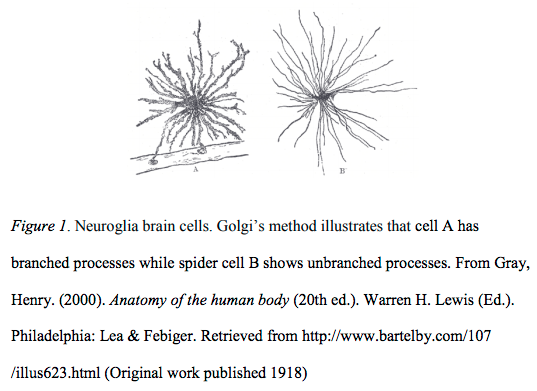 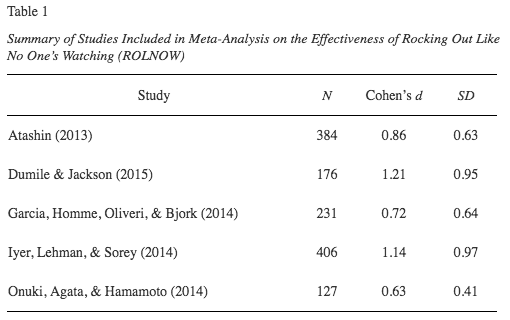 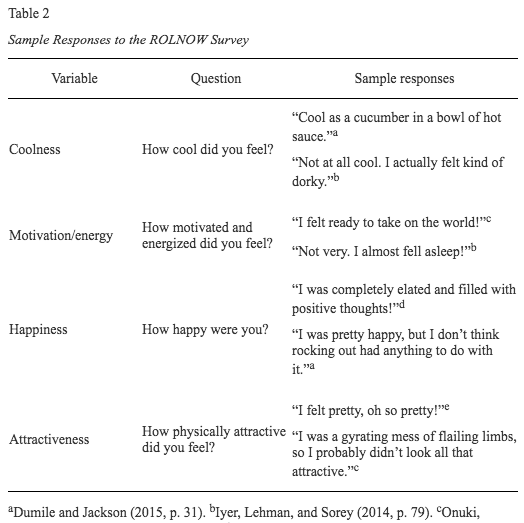 